 		               Ice Blast Tournament, St. Louis, 5/7- 9th, 2021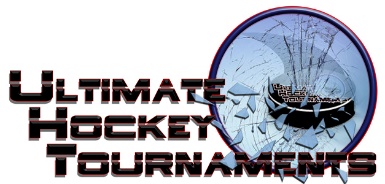 SQ CTournament Format  There are 2 Divisions, Red and White. Each team plays 3 preliminary round games. At that conclusion, 1st and 2nd place teams in the Red Division will play for the Red Championship and 1st and 2nd place teams in the White Division will play for the White Championship. The 3rd place teams in the each Division will play in a consolation gameStandings		Game Results	TeamPoints Gm1Points Gm2Points Gm3Total Points         TiebreakersRed Div.- Twin Bridges Lightning2002Red Div.- Mid MO Tigers0202Red Div.- Lady Cyclones 1 (solomon)2226      White Div.- Lady Cyclones 2 (hoke)0000      White Div.- St. Louis Rockets 20022        White Div.- Synergy Hockey2226Fri4:00PmAll American RinkAll American RinkCyclones 2Cyclones 2Cyclones 2Cyclones 200vs.vs.SynergySynergy          5          5          5Fri5:10PmAll American RinkAll American RinkCyclones 1Cyclones 1Cyclones 1Cyclones 133vs.vs.RocketsRockets          1          1          1Fri6:20PmAll American RinkAll American RinkTwin BridgesTwin BridgesTwin BridgesTwin Bridges66vs.vs.Mid MOMid MO          1          1          1Sat8:00AmAll American RinkAll American RinkSynergySynergySynergySynergy88vs.vs.RocketsRockets          3          3          3Sat9:10AmAll American RinkAll American RinkMid MOMid MOMid MOMid MO66vs.vs.Cyclones 2Cyclones 2          5          5          5Sat11:30AmAll American RinkAll American RinkCyclones 1Cyclones 1Cyclones 1Cyclones 155vs.vs.Twin BridgesTwin Bridges          3          3          3Sat5:20PmAll American RinkAll American RinkTwin BridgesTwin BridgesTwin BridgesTwin Bridges44vs.vs.SynergySynergy          8          8          8Sat5:30PmSt. Peters Rec Plex-BSt. Peters Rec Plex-BRocketsRocketsRocketsRockets55vs.vs.Cyclones 2Cyclones 2          2          2          2Sat6:00PmSt. Peters Rec Plex-ASt. Peters Rec Plex-AMid MOMid MOMid MOMid MO00vs.vs.Cyclones 1Cyclones 1          3          3          3 HOME TEAM HOME TEAM HOME TEAM HOME TEAM HOME TEAM            AWAY TEAM            AWAY TEAMSun               7:20AmAll American Rink3rd Place Red- 3rd Place Red- Mid Mo        7-2Mid Mo        7-2Mid Mo        7-2Mid Mo        7-23rd Place White- 3rd Place White- 3rd Place White- 3rd Place White- Cyclones (hoke)                                    ConsolationCyclones (hoke)                                    ConsolationSun 12:15 PmAll American Rink1st Place White- 1st Place White- Synergy        6-1Synergy        6-1Synergy        6-1Synergy        6-12nd Place White- 2nd Place White- 2nd Place White- 2nd Place White- Rockets                                  White Championship               Rockets                                  White Championship               Sun 11:00AmAll American Rink1st Place Red- 1st Place Red- Cyclones 1   5-3Cyclones 1   5-3Cyclones 1   5-3Cyclones 1   5-32nd Place Red-2nd Place Red-2nd Place Red-2nd Place Red-Twin Br.                                     Red ChampionshipTwin Br.                                     Red Championship